Как сформировать грамотную речьОбязательно исправляйте ошибки в речи малыша, но делайте это тактично. Если вы посмеетесь над ребенком, то обидите его, и ребенок может потерять к вам доверие. Для развития речевых способностей ребенка очень важна игровая деятельность, через которую малыш познает окружающую его реальность. Обращайте внимание ребенка на различные объекты, которые издают звуки (животные, птицы, транспорт и так далее). Включайте ребенка не только в игру, но и в реальное взаимодействие со всеми членами семьи. Обязательно давайте ребенку полезные поручения. Благодарите ребенка за помощь. Для развития речи очень важно не только развивать произносительные навыки, но и совершенствовать умение ребенка понимать смысл речи не только в определенной ситуации, но и вне ее. По дороге или придя домой, обсуждайте с малышом то, как прошел его день в детском саду, как прошла ваша совместная прогулка. Поиграв с ребенком, вспоминайте самые интересные моменты. Помните о том, что слушая вашу речь, ребенок впитывает информацию об окружающем мире. Поэтому стилем вашего общения с ребенком должно стать не просто обозначение какого-то явления или предмета, а детальное его описание. Например, ребенку недостаточно просто сказать «Вон летит ворона». Ему нужны «комментарии» к этой вороне. Примерно вот так: «Посмотри, вон над тем домом летит ворона. Она черная и умеет громко каркать.» Пользуйтесь наглядным материалом! Детям трудно воспринимать слова, оторванные от изображения. И главное: поддерживайте все начинания малыша, хвалите его даже за незначительные успехи. Не требуйте от него правильного произношения слова сразу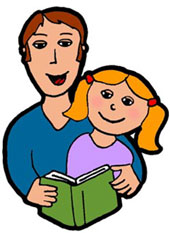 